VÝROČNÍ  ZPRÁVA  ZA  ROK2 0 2 2„Vědomí dobře prožitého života a vzpomínka na mnohé dobré činy je nejpříjemnější."Marcus Tullius Cicero		Vážení a milí čtenáři, přátelé, podporovatelé a uživatelé našich služeb,na začátku výroční zprávy za rok 2022 bych chtěla udělat malou rekapitulaci.	V roce 2022 jsme uzavřeli 26 let a zároveň i zahájili 27. rok působení denního stacionáře v oblasti sociálních služeb. A nebyla to vždy procházka růžovou zahradou. 
Při překonávání překážek jsme se mnohé naučili a posléze využili ve prospěch našich klientů,  osob s mentálním postižením. Poskytování kvalitních a kvalifikovaných služeb bylo pro nás prioritou. Nejen že jsme naplňovali zákonnou povinnost dalšího vzdělávání, ale do své práce jsme vnášeli mnoho vlastních nápadů, podnětů a impulsů. Naše práce byla vždy přesně zacílena na konkrétního uživatele sociální služby. S radostí jsme sledovali a stále sledujeme pokroky našich klientů, vnímáme velmi pozitivně, jak se zdokonalovaly jejich schopnosti a dovednosti. Ceníme si celkové atmosféry vyznačující se klidem, pohodou, bezpečím a především přátelstvím. I malé krůčky vedou k velkým úspěchům.My všichni a společně s námi i naši přátelé a podporovatelé si jsme vědomi důležitosti našeho snažení. I osoby s postižením mají právo prožít život, jaký žijí jejich rodiče, sourozenci, prarodiče a ostatní společnost. Mají právo na integraci do společnosti, 
na potkávání se s kamarády, které nově získali v denním stacionáři, pracovat, učit se nové poznatky, získávat větší sebedůvěru v sebe sama a své nové dovednosti a zručnosti. Být alespoň o malý krůček dál v samostatnosti. To však vyžaduje notnou dávku trpělivosti, důslednosti a hlavně soustavnosti. Právě soustavnost je klíčem k úspěchu a prospěchu.	Děkuji všem zaměstnancům za jejich každodenní práci ve prospěch osob s mentálním postižením a jejich lásku k poslání, bez níž by se nedala dobře vykonávat. Můj dík patří
i rodičům, kteří si plně uvědomují svoji odpovědnost za kvalitní život svého dítěte, a někteří se stali našimi pravidelnými podporovateli.Přeji všem, kteří se rozhodli podílet na spoluvytváření a zkvalitňování života osob s mentálním postižením, aby jim byla odměnou nejen spokojenost a osobnostní rozvoj uživatelů naší sociální služby, ale i spokojenost jejich rodin, které mají před sebou náročný úkol být celoživotním průvodcem svému dítěti s postižením. 									      Mgr. Dana KoudelkováZákladní informace:Sídlo:     		Havlíčkův Brod, Nádražní 909, PSČ:  580 01Registrace:  	31.10.2016 u Krajského soudu v Hradci Králové po předložení Zakládací listiny  ústavu ÚSVIT – zařízení SPMP Havlíkův Brod z.ú.IČO:          		055 20 843Bankovní spojení:  	KB Havlíčkův Brod                   		č.ú.  115-3454820277Tel./fax:          	569 421 520mobil:		 	603 272 670e-mail:		 	usvit.hb@tiscali.cz	www stránky:	www.usvithb.cz ÚSVIT - zařízení SPMP Havlíčkův Brod z.ú. je samostatný právní subjekt. 
Statutární orgán:	Mgr. Dana KoudelkováSprávní rada:		Mgr. Vladimír Semrád			Kamila Hořejší			Josef KubátRevizor:		Tereza NěmcováZakladatelé:		Karel Cemper			Mgr. Dana KoudelkováFinanční zabezpečení projektu:	Zdrojem finančních prostředků jsou státní, krajské, městské a obecní dotace na základě zpracovaných projektů a žádostí, platby klientů za poskytované sociální služby, finanční nebo materiální dary, granty nadací a nadačních fondů.Registrované služby:Denní stacionář   –  registrace č. 7430149Zahájení poskytování sociální služby:1.1.2018Zpráva o činnosti:V roce 2022 jsme sociální službu denního stacionáře poskytovali 15 klientům, z toho bylo 9 klientů z Havlíčkova Brodu.Nejdůležitějším efektem poskytování sociální služby denního stacionáře je navázání 
a rozvíjení přátelských vztahů a společenských kontaktů, postarání se sám o sebe, podpora tělesného zdraví formou individuální rehabilitace, hydromasážní koupele, vyhřívací kabiny. Dalšími činnostmi je vzdělávání – trivium, využití různých terapií vedoucích k harmonizaci 
a rozvoji osobnosti – ballterapie, hudba, tanec, zpěv, práce ve výtvarném ateliéru, výroba svíček a mýdel. V keramickém, tkalcovském a šicím ateliéru si klienti zdokonalují své pracovní dovednosti a zručnosti. V průběhu celého roku bylo poskytováno sociální poradenství. Velmi prospěšná byla i praktická příprava pro život. Leden - únor	Hned na začátku nového roku jsme se s nadšením pustili do vytváření přáníček 
k narozeninám pro seniory v Domově pro seniory Reynkova v Havlíčkově Brodě. Přáníčka se všem vydařila a naši senioři z nich měli velkou radost. Chtěli jsme jim dát vědět, že na ně někdo myslí. 	Vybarvovali jsme obrázky, mandaly, procvičovali trivium v sešitech nebo sportovali na posilovacích strojích. 	Protože jsme soutěživí, uspořádali jsme si velký šipkový turnaj.Březen	V měsíci březnu jsme se už velmi těšili na jaro a teplo, malovali jsme jarní květiny, připravovali se na Velikonoce. V teplém počasí se dalo už i pracovat na zahradě. 	Měli jsme také důležitou návštěvu. Navštívila nás zástupkyně Ženského spolku Vlasta Michalovice paní Simona Pecnová a předala nám výtěžek ze Zpívání Tří králů. Velmi si jejich daru vážíme, není totiž první, a touto cestou jim moc děkujeme. Nakoupili jsme materiál 
do ateliérů. 	Také jsme si zakoupili novou deskovou  hru Sjoulen – „Šoulená“, kterou jsme si   vyzkoušeli u naší spřátelené organizace, a moc se nám líbila. Od února máme tedy vlastní.Duben	Konečně, po covidové pauze, jsme se mohli opět s nadšením zúčastnit prodejní výstavy Zahrada 2022. Od pátku do neděle byl o výrobky z našich pracovních ateliérů velký zájem. Těší nás, že se naše výtvory líbí a jsou i užitečné. Děkujeme tímto firmě GEONOVA Havlíčkův Brod za opakované zapůjčení prodejního stánku zdarma.Pomalu jsme zahajovali práci na zahradě. Po zimě bylo opravdu co dělat. 	Pro ptačí kamarády jsme objednali a sami sestavili krásné ptačí budky. Teď jen aby se nové domovy ptačím rodičům líbily a chtěli tam vyvést své mladé. Květen	Po výstavě Zahrada 2022 jsme měli plné ruce práce s přípravou dalších výrobků 
na Trhy řemesel, které Město HB pořádá vždy 8.5. I od něj máme stánek zdarma.	A protože bylo počasí příznivé, zařadili jsme do svého jídelníčku i opékané špekáčky. Nejenže nám svačina chutnala, ale její příprava nás i bavila. Červen Na každoroční rekondiční pobyt ve Štířím dole - Hluboká jsme se vydali v termínu 
od 30.5. - 3.6. Byl to týden plný soutěží, sportování, procházek i zábavy. Nechyběla návštěva hospůdky na pláži rybníku Řeka. Všude krásná příroda, hezké ubytování a výborné jídlo. 
A protože nás taky moc baví pétanque, uspořádali jsme si turnaj. Soutěžili jsme i ve střelbě hokejkou na branku. Doprava vlakem má taky své kouzlo.Tomáš s námi oslavil narozeniny a pozval nás do kavárny na něco dobrého. Vyšli jsme si na velkou procházku na Zahradu Letiště – nakoupili nějaké květiny a sazenice na naše záhony. 	Charita Havlíčkův Brod uspořádala 9.6. na zdejším náměstí Festival sociálních služeb, kde jsme zazpívali v doprovodu kytary pod vedením paní Daniely Neuvirthové a ve stánku Pavel  předvedl práci na stolním tkalcovském stavu.	Dne 22.6. jsme navštívili Den otevřených dveří v nově otevřeném areálu HZS Havlíčkúv Brod. Viděli jsme nejen hasičská auta, jejich vybavení, ale i policejní auta, výcvik policejních psů a seznámili jsme se i s poskytováním první pomoci.	Červenec, srpenV průběhu prázdninových měsíců probíhal jinak pravidelný pracovní režim volně 
a byl plný her a libovolných činností. Venku jsme hráli kuželky, šoulenou, šipky, bocciu. Pracovali jsme na zahradě a ve stacionáři trochu uklízeli, skládali prádlo, žehlili ručníky 
a utěrky. Pokračovala mechanoterapie – cvičení na posilovacích strojích. Soutěžíme 
o Sportovce roku.ZáříV září jsme pilně pracovali v ateliérech, chodili do keramiky, na tkaní a šití. Museli doplnit výrobky na prodej, po jarních trzích se náš sklad hodně vyprázdnil.Ondra slavil narozeniny a donesl plnou krabici chlebíčků.  Říjen	Na výlet do skanzenu v Hlinsku jsme jeli 18. října. Podívali jsme se do 4 starých chaloupek a pak zašli na výborný oběd. Náhodou jsme také objevili výstavu exotických brouků a motýlů.  Byl to vydařený krásný podzimní den. 	Také jsme v průběhu měsíce připravovali výrobky na listopadové Trhy řemesel. Příprava probíhala naplno - v ateliérech se vyráběla keramika, svíčky, podložky, šily se pohankové polštářky a bylinkové panenky. Listopad	Dne 11.11. jsme po třech letech navštívili služebnu Městské policie v Havlíčkově Brodě. Byli jsme poučeni o domácím násilí, první pomoci a jak se zachovat při okradení.V sobotu 14.11. jsme se zúčastnili Jarmarku v Libici nad Doubravou. Jako každoročně se naše výrobky líbily a dobře prodávaly.Tradiční Trhy řemesel proběhly na náměstí v Havlíčkově Brodě 17. listopadu. Vždy se jich rádi účastníme a všem kupujícím ukážeme, co dovedeme.Trochu sportování jsme si užili 30.11. na tréninku na Kuželka cup. Prosinec	Hned 1. prosince odstartoval Kuželka cup 2022. V rámci hlavního turnaje jsme vybojovali krásné 5. místo. Naše barvy hájili: Simona, Lukáš, Karel, Ondřej a Tomáš. Turnaj pořádá Integrační centrum Sasov.20. výročí vzniku Sociálních služeb Města Havlíčkův Brod slavili v Domově pro seniory Reynkova. Oslavy jsme se také zúčastnili. Společně s uživateli jsme si zazpívali, zatancovali a užili si módní přehlídku. Den poté jsme prožili čertovský mejdan v denním stacionáři. Byli jsme i čertovsky oblečeni v červených a černých barvách. Někteří přišli oblečeni i v kostýmu čerta. Zazpívali jsme si, zatančili a pustili si čertovskou pohádku.Ještě před Vánocemi 15.12.  jsme absolvovali Vánoční trhy, na nichž jsme byli rovněž úspěšní.Sportovce roku jsme vyhlásili 19.12. a týž den jsme si u vánočního stromečku předali dárečky, zazpívali vánoční koledy. Užívali jsme si vánoční pohodu při níž nesmí chybět klasická vánoční pohádka. Přehled hospodaření v roce 2022:Výnosy:                                                         5.015.681,-Kč                              MPSV ČR                                                                   3.026.000,-Kč                                                                                                                                                           Kraj Vysočina                                                                274.000,-Kč                  Město Havlíčkův Brod                                                   255.699,-Kč                  Obec Olešná                                                                       3.000,-KčObec Věž                                                                            8.000,-Kč             		sponzorské dary                                                              145.500,-Kč                    příjmy od uživatelů služeb                                              636.176,-Kč  ostatní výnosy                                                                 667.306,-Kč    Náklady:                                                        5.015.681,-Kč                            Spotřeba materiálu:                                                      141.506,-Kč             potraviny                                                                             6.073,-Kč                                                                              pohonné hmoty                                                                  56.845,-Kč                spotřebovaný materiál                                                       78.588,-Kč                Ostatní služby:                                                               921.413,-Kč                energie                                                                             310.360,-Kč               opravy a udržování                                                            38.501,-Kč               spoje (telefony)                                                                  30.903,-Kč                nájemné                                                                           177.868,-Kč                právní a ekonomické služby                                              52.880,-Kč               školení a kurzy                                                                   17.128,-Kč                jiné služby (obědy, poj. auta, ker.)                                  293.773,-Kč                 Osobní náklady:                                                         3.952.762,-Kč                   Poděkování:Poděkování patří veřejným institucím jako MPSV ČR, KÚ Kraje Vysočina, Městu 
Havlíčkův Brod, obcím Olešná a Věž, fyzickým osobám, firmám a podnikatelským subjektům, např.  fě GJW Praha s.r.o., GEONOVA HB s.r.o., Vorlíček - stravování s.r.o.Všichni svojí zvýšenou účastí a uvědoměním si finanční potřebnosti v průběhu celého roku přispěli ke zdárnému chodu a fungování zařízení od ledna až do konce prosince roku 2022.  Všichni se podíleli finančně či materiálně. Za rok 2022 patří  poděkování příslušným úřadům, ale i sponzorům a dárcům, kteří na sociální projekt v nestátní sféře přispěli svou měrou, byť nejsou státem nijak zvýhodňováni. Celoročně nás podporoval pan Otto Dolejší, který je naším přispěvatelem už několik let, stejně jako MUDr. Bohuslava Hochmanová, paní Marie Medová, rodina Pazderkových, Semrádových. Získali jsme také nové přispěvatele. Jsme hrdí na to, že na projektu ÚSVIT došlo k propojení nestátní, soukromé a podnikatelské sféry. Těšili jsme se ze vzájemné sounáležitosti. 	V neposlední řadě patří poděkování všem zaměstnancům, kteří se aktivně podíleli 
na bezproblémovém chodu stacionáře, za pozitivní přístup ke svému poslání, a za finanční 
a materiální pomoc.	Díky všem zúčastněným se nám daří vytvářet přátelské a profesionální zázemí osobám s mentálním postižením, kteří tak fakticky mohou vést život podobný životu zdravé populace. Mají své povinnosti, závazky a využívají svého práva na zdravý životní styl.Příspěvky úřadůMPSV ČRKraj VysočinaMěsto Havlíčkův BrodObec OlešnáObec VěžNaši   podporovatelé						GJW  Praha s.r.o.					 GEONOVA HB s.r.o.					MUDr. Bohuslava HochmanováJKR Audit s.r.o.					Mgr. Vladimír SemrádVorlíček – stravování s.r.o.		.	           Otto DolejšíKooperativa a.s		                                   Marie MedováŠIPKA Ivo Mergl				           Pavel KadlecZakázkové truhlářství – Josef  Venzhöfer                Petr Matějka                         	Ing. Matěj Brát				           Václava Cemperová, ChotěbořDOKAR – FORD s.r.o.                                            Zbyšek Melechovský                    Paclík & Bilynský s.r.o			           Josef PazderkaŽenský spolek Vlasta -  Michalovice		           Josef JuráčekStanislav Vácha				           Hana Pazderková	Tereza Stránská				           Marie Pazderková						                       František Pazderka							Karel Sobotka							Dominik Hyrš Ještě jednou děkujeme všem sponzorům a dárcům, a omlouváme se všem, na něž jsme nedopatřením mohli zapomenout.Naši mediální partneři:Havlíčkobrodský deníkCesta VysočinouPaclík & Bilynský s.r.o.Spolupráce s veřejností:	O všech našich činnostech a aktivitách ať místního nebo nadregionálního charakteru se snažíme veřejnost informovat především na našem facebooku, webových stránkách, pomocí místního tisku – Havlíčkobrodský deník, Cesta Vysočinou.	Každému přispěvateli také nabídneme možnost umístit své logo či jméno na naší zdi cti. Všichni návštěvníci se tak mohou dozvědět, kdo se stal naším podporovatelem.Výroční zprávu zpracovala: Mgr. Dana Koudelková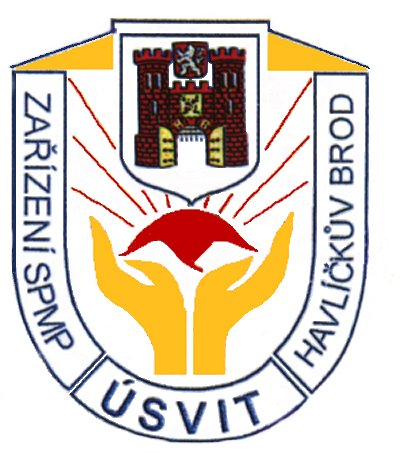 